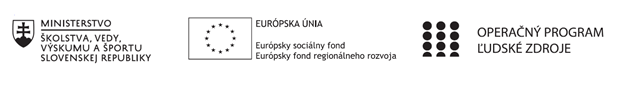 Správa o činnosti pedagogického klubu Príloha:Prezenčná listina zo stretnutia pedagogického klubuPríloha správy o činnosti pedagogického klubu              PREZENČNÁ LISTINAMiesto konania stretnutia: 	Obchodná akadémia, Polárna 1, 040 12 KošiceDátum konania stretnutia: 	17.05.2022Trvanie stretnutia: 		od  14.30 hod	do  17.30 hod	Zoznam účastníkov/členov pedagogického klubu:Prioritná osVzdelávanieŠpecifický cieľ1.2.1 Zvýšiť kvalitu odborného vzdelávania a prípravy reflektujúc potreby trhu prácePrijímateľObchodná akadémia, Polárna 1, 040 12 KošiceNázov projektuPolárka v praxiKód projektu  ITMS2014+312011AGW2Názov pedagogického klubu Finančný klubDátum stretnutia  pedagogického klubu17. 05. 2022Miesto stretnutia  pedagogického klubuObchodná akadémia, Polárna 1, 040 12 KošiceMeno koordinátora pedagogického klubuMgr. Zuzana KurinciováOdkaz na webové sídlo zverejnenej správywww.polarka.skManažérske zhrnutie:Stretnutie pokračovalo v téme z predchádzajúceho týždňa – banky a bankové produkty. Venovali sme sa matematickým operáciám a bankovým produktom komerčných bánk na Slovensku.Kľúčové slová: slovná zásoba, typy úverov, vklady a investície, matematické operácieHlavné body, témy stretnutia, zhrnutie priebehu stretnutia:Hlavné body zasadnutiaorganizačné pokyny pre členov klubumatematické vzorce pri úrokovanídiskusiaTémy stretnutiageometrická postupnosť, vzorce pre rast vkladu v bankových inštitúciáchpostupné znižovanie hodnoty majetku za určitý čas - amortizácia preklad slovnej zásoby do anglického jazykaZhrnutie priebehu stretnutiaNa začiatku členovia skontrolovali zadania z predchádzajúceho stretnutia (viď. Správa z 03.05.2022). Následne členovia porovnali ponuky bankových produktov bánk na Slovensku, napr. hypotekárny, spotrebný úver, sporiaci účet, terminovaný vklad. Na základe informácií vyučujúce matematiky zostavili súbor príkladov na porovnanie výhodnosti hypoték a efektívnosti terminovaných vkladov.  Vyučujúca anglického jazyka porovnala ponuku bankových produktov na Slovensku a vo Veľkej Británii.   Na záver sa účastníci dohodli, že sa oboznámia s témou nasledujúceho stretnutia – majetok a zdroje krytia majetku v podniku.Závery a odporúčania:                    Všetci členovia klubu prijali závery a odporúčania: oboznámiť sa s témou nasledujúceho stretnutiaVypracoval (meno, priezvisko)Mgr. Zuzana KurinciováDátum19.05.2022PodpisSchválil (meno, priezvisko)Mgr. Dagmar ŠipošováDátum20.05.2022PodpisPrioritná os:VzdelávanieŠpecifický cieľ:1.2.1 Zvýšiť kvalitu odborného vzdelávania a prípravy reflektujúc potreby trhu prácePrijímateľ:Obchodná akadémia, Polárna 1, 04012 KošiceNázov projektu:Polárka v praxiKód ITMS projektu:312011AGW2Názov pedagogického klubu:Finančný klubč.Meno a priezviskoPodpisInštitúcia1.RNDr. Darina BadáňováObchodná akadémia, Polárna 1, 040 12 Košice2.Ing. Soňa GéciováObchodná akadémia, Polárna 1, 040 12 Košice3.Ing. Slávka HazalováObchodná akadémia, Polárna 1, 040 12 Košice4.Mgr. Zuzana KurinciováObchodná akadémia, Polárna 1, 040 12 Košice5. Mgr. Dagmar ŠipošováObchodná akadémia, Polárna 1, 040 12 Košice